North of England League Division 1 Costello Stadium
Kingston upon Hull
3 May 15400 SM A400 SM A400 SM A400 SM A400 SM A400 SM A400 SM A400 SM A400 SM A400 SM A400 SM A400 SM A400 SM A400 SM A400 SM A400 SM A400 SM A400 SM A400 SM A400 SM A400 SM A400 SM A400 SM A400 SM APosPerfNameAGAgeDOBCoachClubSBPB149.1Daniel GraySBU20M1812.09.96Stephen WymarkKingston upon Hull49.148.9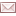 251.2Luke FarnworthU20M1816.09.96Peter HancockPreston50.9450.94351.5Kobefo NtabejaneSBU23M1907.12.95Sale Harriers Manchester51.550.5451.9Ben ReadPBU20M1721.09.97Tracy MitchellWakefield51.651.6552.6Morgan PhillipsPBU20M1704.05.97Blackburn52.652.6663.2Adam FozzardPBV35M3605.04.79Derby63.263.2400 SM B400 SM B400 SM B400 SM B400 SM B400 SM B400 SM B400 SM B400 SM B400 SM B400 SM B400 SM B400 SM B400 SM B400 SM B400 SM B400 SM B400 SM B400 SM B400 SM B400 SM B400 SM B400 SM B400 SM BPosPerfNameAGAgeDOBCoachClubSBPB150.5Symon WoanSBSENM3314.08.81Peter DickinsonPreston50.549.5251.6Tom GerrardSENMSale352.6Nathaniel DavisSBU23M2111.05.93Wakefield/Leeds Uni52.651.3453.3Adam PrestonU23M1912.09.95Stephen WymarkKingston upon Hull52.150.6556.8Jamie VickerySBSENM2508.10.89Andy PaulBlackburn/Birmingham Uni56.852.9666.2Richard WilsonSBV35M3508.09.79Derby66.265.3400 SW A400 SW A400 SW A400 SW A400 SW A400 SW A400 SW A400 SW A400 SW A400 SW A400 SW A400 SW A400 SW A400 SW A400 SW A400 SW A400 SW A400 SW A400 SW A400 SW A400 SW A400 SW A400 SW A400 SW APosPerfNameAGAgeDOBCoachClubSBPB156.9Kate WouldSBSENW2603.04.89Derby56.955.76258.4Racheal ShawSBSENW2607.10.88David ShawWakefield/Sheffield Hallam Uni58.457.01360.0Amelia RobinsonPBU17W1508.07.99Adrian ChrismasKingston upon Hull60.060.0460.6Imani ModahlPBU23W1908.10.95Vicente ModahlSale Harriers Manchester60.660.6562.0Katie BuckinghamPBU20WRichard TaylorBlackburn62.062.0667.3Sophie WardenSBU20W1707.01.98Peter WardenPreston67.364.2400 SW B400 SW B400 SW B400 SW B400 SW B400 SW B400 SW B400 SW B400 SW B400 SW B400 SW B400 SW B400 SW B400 SW B400 SW B400 SW B400 SW B400 SW B400 SW B400 SW B400 SW B400 SW B400 SW B400 SW BPosPerfNameAGAgeDOBCoachClubSBPB160.0Mikaela HarrisonSBSENW2405.08.90Callum OrrWakefield/Loughborough Students60.055.8264.9Jessica FieldsPBU17W1512.04.00Dean LewisKingston upon Hull64.964.9365.3Alex RobinsonPBU23W1914.07.95Derby65.365.3466.0Phoebe HoweSBU20W1605.07.98Blackburn66.063.4